El Poder De los padres Que OranStormie OmartianTransformémonos en padres que oran Juan 15:16   “No me elegisteis vosotros a mi…”Prov. 20:7   “Camina en su integridad…”Juan 14:13-14 “Y todo lo que pidiereis al Padre…”Efesios 6:4    “Y Vosotros padres no provoquéis…”Efesios 6:17-18 “y tomad el yelmo de la salvación…”Oración      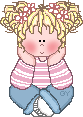 Señor: Me someto a ti. Entiendo que el ser padre de un hijo de la forma que tú deseas que yo lo sea, está más allá de mis posibilidades humanas. Sé que necesito tu ayuda. Deseo asociarme contigo y participar de tus dones de sabiduría, discernimiento y crianza. También necesito tu fortaleza y paciencia,         junto con una generosa porción de tu amor   fluyendo a través de mí. Enséname a amar así mismo como tú amas. Donde yo necesite ser sanado, libertado, cambiado, madurado o hecho nuevo, te invito a que lo hagas en mí. Ayúdame a caminar en justicia e integridad ante ti. Enséname tus caminos, capacítame a obedecer tus mandamientos y hacer tan solo aquello que te produzca complacencia.Que la belleza de tu Espíritu sea tan evidente en mí, que yo sea un modelo de santidad a seguir. Concédeme la comunicación, enseñanza, habilidades de crianza que preciso tener.Hazme el padre o madre que deseas que sea             y enséñame a orar e interceder de verdad            por la vida de este niño. Señor dices en tu Palabra: “Y todo lo que pidieres en oración, creyendo,           lo recibiréis” (Mateo 21:22).En el nombre de Jesús te pido que aumentes mi fe para creer y orar por todo lo que tú has puesto en mi corazón, en cuanto a este niño se refiere.  AménEntregar a mi hijo en las manos de DiosMateo 7:11“Pues si vosotros, siendo malos…”Salmo 103:17-18 “Mas la misericordia…”Isaías 65:23 “No trabajarán en vano...”Salmo 127:3 “He aquí del Señor…”1 Juan 3:22 “Cualquier cosa que pidiéremos …”          Oración   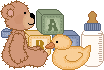 Señor: Vengo a ti en el nombre de Jesús y te entrego a (nombre del  niño). Estoy convencida de que solo tú conoces lo que es mejor para él (ella) necesita. Lo entrego a ti para que le cuides y protejas, y me comprometo a orar por todo lo concerniente a él (ella) que se me ocurra o que tú coloques en mi corazón.Enséname a orar y guíame en ello. Ayúdame a no imponer mi propia voluntad cuando éste orando por él  (ella), sino más bien capacítame para suplicar que tu voluntad sea hecha en su vida. Gracias por  permitirme compartir contigo la crianza de él (ella), y así no tener que hacerlo sola. Estoy agradecida de no tener que descansar en los métodos no confiables y siempre cambiantes del mundo, para la educación del niño (a), sino que cuento con direcciones claras de tu Palabra y sabiduría, mientras clamo a ti en busca de respuestas. Gracias, Señor, por el precioso regalo de este niño, porque tu Palabra dice que toda buena dádiva viene de ti. Yo sé que tú me lo has dado, para que yo lo críe y cuide. Ayúdame a hacerlo.Muéstrame áreas donde yo continúo reteniéndolo y ayúdame a entregarlo  a tu protección, dirección y consejo. Ayúdame a no vivir en temor de posibles peligros, sino en el gozo y paz de saber que tú estás en control. Yo descanso en ti para todo, y en este día te confío a mi hijo y lo deposito en tus manos. AménGarantizar protección del malSalmo 91:1-2 “El que habita al abrigo…”Isaías 43:2  “Cuando pases por las aguas…”Isaías 54:17  “ Ninguna arma forjada ...”Salmo 91:9-10“Porque has puesto a Jehová…”Salmo 4:8 “En paz me acostaré…”          Oración   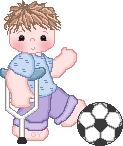 Señor: Yo levanto a (nombre del niño) a ti y te pido que pongas un cerco de protección alrededor de ella (él). Protege su espíritu, cuerpo, mente y emociones de cualquier mal o daño. Clamo en específico por protección de accidentes, enfermedades, lesiones, o cualquier otro abuso físico, mental o emocional.Te ruego que ella (él) haga su refugio “en las sombras de tus alas” “…hasta que pasen los quebrantos” (Sal.57:1)). Guárdala(o) de cualquier mala influencia que pueda venir contra ella (él). Mantenla(o) a salvo de cualquier peligro escondido y no dejes que ningún arma forjada contra ella (él) pueda prosperar.Gracias, Señor, por tus promesas de protección. Ayúdala(o) a caminar en tus caminos y en obediencia a tu voluntad para que nunca salga de tu amparo.Mantenla(o) a salvo en todo lo que haga y dondequiera que vaya. Oro en el nombre de Jesús.AménExperimentar amor y aceptación  1 Juan 4:9-11 “En esto se mostró el amor…” Deut. 7:6 “Porque tú eres pueblo santo…” 1 Juan 4:16 “ Y nosotros hemos conocido ...” 2 Tes. 2:13 “ Pero nosotros debemos dar …”Efesios 1:3-6 “Bendito sea el Dios y Padre…”           Oración    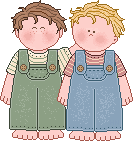 Señor: Oro por (nombre del niño) para que se sienta amado(a) y aceptado(a). Penetra en su corazón con tu amor ahora mismo y ayúdale a comprender totalmente cuánto puede alcanzar este amor y lo completo que es. Tu Palabra dice que tú nos amas tanto, que enviaste a tu Único Hijo a morir por nosotros (Juan 3:16).Líbralo(a) de toda mentira del enemigo que haya podido ser plantada en su mente provocándole dudas. Jesús dijo: “Como el Padre me ha amado, así también yo os he amado; permaneced en mi amor” (Juan 15:9). Señor, ayuda a (nombre del niño) a morar en tu amor. Que él (ella) pueda decir como David: Hazme oír por la mañana tus misericordias, porque en ti he confiado…” (Salmo 143:8). Manifiesta tu amor a este niño(a) de manera real en el día de hoy y ayúdale a recibirlo.También clamo para que me ayudes a amar a este(a) hijo(a) de forma incondicional, como tú lo haces, y capacítame para mostrárselo de manera que él (ella) pueda percibirlo. Revélame cómo puedo demostrar y modelar tu amor a él (ella) para que pueda ser comprendido con claridad.Yo oro para que todos los miembros de mi familia le amen y acepten, y que él (ella) pueda hallar favor con otras personas también. Que cada día que pase, él (ella) crezca confiado de ser amado y aceptado, y otórgale así, la capacidad  de comunicar con facilidad el amor a los demás.Capacítalo(a) para que alcance a otros en amor, de forma apropiada. A medida que él (ella) llegue a comprender por completo la profundidad de tu amor por él (ella) y lo reciba en su alma. Hazle un canal por medio del cual ese amor fluya hacia otros.En el nombre de Jesús, oro.   AménEstablecer un futuro eterno Juan 6:40 “Y esta es la voluntad…” 1 Ti. 2:3-4  “Porque esto es bueno…” 1 Juan 5:20“ Pero sabemos que el Hijo ...” 1 Juan 5:11 “Y este es el testimonio…” Juan 14:16-17 “Y yo rogaré al Padre…”           Oración    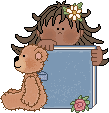 Señor: Yo traigo (nombre del niño) delante de ti y te pido que tú le ayudes a crecer en una profunda comprensión de quién eres. Abre su corazón y tráele a un conocimiento completo de la verdad sobre ti. Señor has dicho en tu Palabra: “Que si confesares con tu boca que Jesús es el Señor, y creyeres en tu corazón que Dios le levantó de los muertos, serás salvo” (Ro. 10:9).Yo oro por ese tipo de fe para mi hijo(a). Que él (ella) te pueda llamar a ti su Salvador, sea lleno(a) de tu Espíritu Santo, te reconozca en todas las áreas de su vida, y siempre escoja seguirte a ti y tus caminos. Ayúdale a creer totalmente que Jesús entregó su vida por él (ella) para que pudiera tener ahora vida abundante y eterna. Ayúdale a comprender la plenitud de tu perdón, para que no viva en culpa y condenación. Oro para que él (ella) viva una vida fructífera, aun aumentada en el conocimiento de ti. Que siempre conozca tu voluntad, tenga comprensión espiritual y camine de forma que te agrade. Tú has dicho en tu Palabra que derramarás de tu Espíritu en mi descendencia (Isaías 44:3). Oro para que tú derrames tu Espíritu sobre (nombre del niño) En este día.Gracias, Señor, que tú cuidas de su futuro eterno aún más que yo y que está seguro en ti. En el  nombre de Jesús yo suplico que ella (él) no dude o se desvíe del camino que tú le tienes trazado todos los días de su vida.AménHonrar a los padres y resistir la rebelión Isaías1:19-20“Si quisiereis y oyereis…” Salmo 107:10-12 “Algunos moraban…” Proverbios 30:17“El ojo que escarnece...” Proverbios 1:8-9 “Oye, hijo mío…” Nehemías 9:26-27 “Pero te provocaron a ira…” Oración 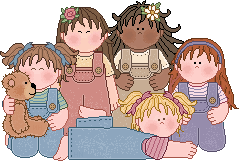 Señor: Oro para que tú le des a (nombre del niño) un corazón que desee obedecerte. Pon en él (ella) un deseo de pasar tiempo contigo, en tu Palabra y en oración, escuchando tu voz. Haz brillar tu luz sobre cualquier secreto o rebelión encubierto que estén enraizándose en su corazón, para que puedan ser identificados y destruidos.Señor, yo oro para que él (ella) no se entregue al orgullo, egoísmo y rebelión, sino que sea librado de esto. Por la autoridad que Tú me has dado en el nombre de Jesús, yo me “opongo a las asechanzas del diablo” y resisto la idolatría, rebelión, obstinación, y falta de respeto; no tendrán parte en la vida de mi hijo(a), ni él(ella) caminará el camino de destrucción y muerte por su causa. Tu Palabra instruye: “Hijos, obedeced a vuestros padres en todo, porque esto agrada al Señor” (Colosenses 3:20). Clamo para que tú vuelvas el corazón de este hijo hacia sus padres y le capacites para honrarlos y obedecerlos, para que su vida sea larga y buena.Cambia su corazón hacia ti para que lo que él (ella) haga sea agradable a tu vista. Que aprenda a identificar y enfrentarse al orgullo y la rebelión en su interior y que esté dispuesto a confesar y arrepentirse de ello. Hazle sentir incómodo(a) con el pecado. Ayúdale a conocer la belleza y sencillez de caminar con un espíritu dulce y humilde, en obediencia y sumisión a ti.AménMantener buenas relaciones familiares Mateo 5:9“Bienaventurados los pacificadores” Salmo 133:1 “¡Mirad cuán bueno…” Romanos 15:5-6“ Pero el Dios de la paciencia” Romanos 12:18 “Si es posible, en cuanto…” 1 Corintios 1:10 “Os ruego, pues, hermanos…” Oración 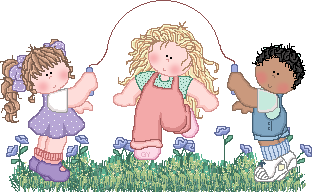 Yo oro por (nombre del hijo) y su relación con todos los miembros de la familia. Protégele y presérvale de cualquier ruptura no resuelta o permanente. Llena su corazón con tu amor y otórgale abundante compasión y perdón, que se desborde hacia cada miembro de la familia. En especial, yo clamo porque se fomente una relación cercana, feliz, amorosa y plena entre (nombre del niño) y (nombre del miembro de la familia) durante todos los días de su vida.Que siempre haya una buena comunicación entre ellos y que la falta de perdón no tenga raíz en sus corazones. Ayúdale a amar, valorar, apreciar y respetarse el uno al otro, para que los lazos establecidos por Dios entre ellos, no puedan ser rotos. Oro de acuerdo a tu Palabra, que ellos sean “amorosos el uno con el otro con amor fraternal; en cuanto a honra, prefiriéndose el uno al otro” (Romanos 12:10)Enseña a mi hijo(a) a resolver malos entendidos de acuerdo a tu Palabra. Y si alguna división ha comenzado ya, si hay alguna relación tensa o rota, Señor yo oro para que tú quites el surco de división y traigas sanidad. Suplico que no haya allí ninguna tensión, ruptura, mal entendido, argumento, discordia o separación de lazos. Dale a ella (él) un corazón  de perdón y reconciliación.Tu Palabra nos instruye que”…seamos todos de un mismo sentir, compasivos, amándonos   fraternalmente, misericordiosos, amigables” (1 Pedro 3:8). Ayúdale a vivir “solícito en guardar la unidad  del  Espíritu en el vínculo de la paz” (Efesios 4:3). En el nombre de Jesús yo imploro que deposites amor y compasión en ella (él) hacia todos los miembros de la familia, que sea fuerte y sin fin, como un cordón que no pueda ser roto.  AménAtraer amigos puros y buenos modelos que imitar Proverbios 4:14 “No entres por la vereda…” 1 Corintios 5:11  “Más bien os escribí… ” Proverbios 24:21-22 “Teme a Jehová, hijo…” Proverbios 22:24-25 ”No te entremetas…” Salmo 1:1 “Bienaventurado el varón …” Oración 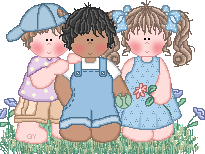 Señor: Yo levanto a ti (nombre del niño) y te pido que tú proporciones a su vida, amistades puras y buenos modelos a seguir. Dale la sabiduría que él (ella) necesita para escoger buenas amistades que le ayuden a nunca comprometer su caminar contigo, por encontrar aceptación.Espíritu Santo, dame discernimiento inspirado por ti, para dirigirle o influirle en la elección de amistades. Oro para que tú alejes a cualquiera que no sea una influencia santa o que transformes a esa persona a tu semejanza.Tu Palabra dice: “El que anda con sabios, sabio será: mas el que se junta con necios será quebrantado” (Proverbios 13:20). No dejes que mi hijo(a) sea compañero de necios. Capacítale para relacionarse con amistades sabias y que no tenga que experimentar la destrucción que sobreviene al que camina con necios. Líbrale de cualquiera que tenga un carácter impuro y que pueda tenderle lazo a su propia alma.Siempre que haya un dolor por la pérdida de una amistad, consuélale y envíale nuevas amistades con quienes pueda acoplar, compartir, y ser la persona que tú deseas que sea. Quítale cualquier soledad o baja estima provocada por buscar relaciones que no te glorifican.En el nombre de Jesús yo oro para que tú le muestres el significado de la verdadera amistad. Enséñale cómo ser un buen amigo(a) y proporciónale relaciones fuertes, cercanas y duraderas. Que cada una de sus amistades te glorifiquen siempre. AménDesarrollando apetito por las cosas de Dios Mateo 5:6 “Bienaventurados los que tienen…” Proverbios 14:27 “El temor de Jehová es… ” Gálatas 2:20 “Con Cristo estoy juntamente…” Salmo 119:2”Bienaventurados los que…” Salmo 86:11-12 “Enséñame, oh Jehová …” Oración 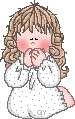 Señor: Yo oro por (nombre del niño), para que constantemente se incremente su apetito por ti. Que ella (él) desee tu presencia, pasar tiempo contigo en oración, alabanza, y adoración. Dale un deseo por la verdad de tu Palabra y amor por tus leyes y tus caminos. Enséñale a vivir por fe y ser dirigido por el Espíritu Santo, teniendo la disponibilidad de hacer lo que tú le orientes. Que ella (él) esté tan consciente de la llenura de tu Espíritu Santo, que cuando sea apocado(a) en cualquier medida, de inmediato corra a ti para ser renovada(o) y refrescada(o).Oro para que su corazón no ofrezca lealtad a algo ajeno o se desvíe fuera de ti, sino que más bien sienta repulsión por las cosas inmundas y por todo lo que se oponga a ti. Que una profunda reverencia y amor por ti y tus caminos coloree todo lo que ella (él) haga y toda decisión que tome. Ayúdale a comprender las consecuencias de sus acciones y a conocer que una vida controlada por la carne tan solo cosechará muerte. Que ella (él) no sea sabia(o) en su propia opinión, sino más bien que “tema al Señor y se aparte del mal” (Proverbios 3:7).Clamo para que ella (él) sea digna(o) de confianza, formal, responsable, compasiva(o), sensible, amorosa(o), y dadivosa(o) con los demás. Líbrale del orgullo, vagancia, pereza, egoísmo o lujuria de la carne. Suplico que ella (él) tenga un espíritu dócil y sumiso que diga “Si” a las cosas de Dios y “No” a las de la carne. Fortalécele para que esté firme en sus convicciones. Imploro que ella (él) siempre desee ser miembro activo de una iglesia cristiana, alerta a la verdad de tu Palabra y al poder de la adoración dirigida por el  Espíritu Santo, enseñanza y oración. Mientras que ella (él) aprende a leer tu Palabra, escribe tu ley en su mente y en su corazón para que siempre camine con la segura confianza de la justicia de tus mandamientos. Mientras ella (él) ejercita el orar, que pueda aprender a escuchar tu voz. Yo oro para que su relación contigo nunca se torne tibia, indiferente o superficial. Que siempre exista el fuego del  Espíritu Santo en su corazón y un firme deseo por las cosas de Dios.AménSer la persona que Dios creó 1 Pedro 2:9 “Mas vosotros sois linaje…” 1 Corintios 2:9“Antes bien, como está escrito…”  2 Pedro 1:10 “Por lo cual, hermanos, …” Romanos 8:28-30”Y sabemos que a los que…” Isaías 60:1 “Levántate, resplandece…” Oración 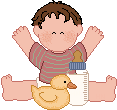 Señor: Oro para que puedas derramar tu Espíritu sobre (nombre del niño) en este día y le unjas para todo lo que tú le has llamado a ser y hacer. Señor, tú has dicho, “Cada uno, hermanos, en el estado en que fue llamado, así permanezca para con Dios” (1 Corintios 7:24). Que sea para este niño de acuerdo a tu Palabra, que él (ella) nunca se desvíe de lo que tú le has llamado a ser y hacer, o trate de ser alguien que él (ella) no es.Líbrale de cualquier plan maligno del diablo para robarle vida, singularidad y dones, para comprometer el camino al que tú  le has llamado a andar, o para destruir la persona que tú has creado. Que él (ella) no sea seguidor de otra persona excepto de ti; y que más bien, sea líder de personas para llevarlas a tu reino. Ayúdale a crecer en completa comprensión de su autoridad en Jesús, mientras retiene un espíritu sumiso y humilde. Que el fruto del  Espíritu, que es amor, gozo, paz, paciencia, benignidad, bondad, fe, mansedumbre, templanza crezca en él (ella) a diario (Gálatas 5:22).Que él (ella) encuentre su identidad en ti, se vea a sí mismo(a) como tu instrumento, y sepa que él (ella) está completo(a) en ti. Concede visión para su vida cuando esté estableciendo metas para el futuro y un sentido de propósito acerca de lo que tú le has llamado a hacer.Ayúdale a que se vea a sí mismo(a) como tú le ves, desde su futuro y no desde su pasado. Que él ((ella) esté convencido(a) de que tus pensamientos hacia él (ella) son pensamientos de paz y no de mal, para darle un futuro y una esperanza (Jeremías 29:11).Enséñale a verte como su esperanza para el futuro. Que él (ella) comprenda que eres tú “quien nos salvó y llamó con llamamiento santo, no conforme a nuestra obras, sino según el propósito suyo y la gracia que nos fue dada en Cristo Jesús antes de los tiempos de los siglos” (2 Timoteo 1:9). Que su compromiso para ser según tú lo creaste, le capacite para crecer en confianza y en la fuerza del Espíritu Santo.  AménSeguir la verdad, rechazar la mentira Proverbios 12:22 “Los labios mentirosos…” Salmo 119:28-29 “Se deshace mi alma …” Proverbios 3:3-4 “Nunca se aparten de ti…” 2 Tesalonicenses 2:9-10 “Inicuo cuyo advenimiento…” Juan 14:15-17 “Si me amáis, guardad…”Oración 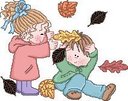 Señor: Oro para que tu llenes a (nombre del niño) con tu Espíritu de veracidad. Dale un corazón que ame la verdad y la busque, rechazando toda mentira como manifestación del enemigo. Limpia todo en ella (él) que pueda entretener un espíritu de falsedad y limpia en ella (él) cualquier muerte que haya entrado como resultado de mentiras que haya dicho o pensado.Ayúdale a comprender que cada mentira entrega al diablo un pedazo de su corazón y en todo lo que queda, entra confusión, muerte, y separación de tu presencia. Yo oro para que ella (él) nunca llegue lejos con la mentira, que todas salgan a la luz y sean descubiertas. Si miente, que se sienta miserable, que la confesión y sus consecuencias sean tenidas como alivio. Ayúdame a enseñarle lo que significa mentir, y a disciplinarle de manera efectiva cuando ella (él) pruebe ese principio. Tu Palabra dice que “cuando venga el Espíritu de verdad, él os guiará a toda la verdad; porque no hablará por su propia cuenta, sino que hablará todo lo que oyere, y os hará saber las cosas que habrán de venir” (Juan 16:13).Suplico que tu Espíritu de verdad le guíe a toda verdad. Que ella (él) nunca sea alguien que le dé lugar a la mentira, sino más bien una persona de integridad que siga tenazmente tras el Espíritu de verdad.AménDisfrutar una vida de salud y sanidad Isaías 53:5 “Mas él herido fue por nuestras…” Santiago 4:16 “Confesaos vuestras ofensas…” Malaquías 4:2“Mas a vosotros los que…” 1 Pedro 2:22-24 “El cual no hizo pecado…”  Isaías 58:8 “Entonces nacerá tu luz…”Oración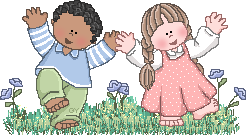 Señor: Porque nos ha instruido en tu Palabra que debemos orar los unos por los otros para que seamos sanos, yo oro por sanidad y salud para (nombre del niño). Imploro que la enfermedad y malestar no tengan lugar o poder en su vida.Clamo por protección contra cualquier enfermedad  que entre a su cuerpo. Tu Palabra dice: “Envió su palabra, y los sanó, y los libró de su ruina” (Sal.107:20). Siempre que haya enfermedades, males o dolencias en su cuerpo, yo oro para que Tú, Señor, le toques con tu poder de sanidad y le restaures a una salud plena.Líbrale de cualquier destrucción o lesión que pueda venir sobre él (ella); en específico te pido que sanes (nombra cualquier problema en específico). Si necesitamos ver a un doctor, te suplico que nos muestres quién debe ser. Dale a ese médico sabiduría y pleno conocimiento de la mejor forma a proceder.Gracias, Señor, que tú sufriste y moriste por nosotros, para que pudiéramos ser sanados. Yo reclamo esa herencia de sanidad que tú has prometido en tu Palabra y provisto para aquellos que creen. Yo busco en ti la vida de salud, sanidad y plenitud para mi hijo.     AménTener la motivación para el apropiado cuidado del cuerpo 1 Corintios 6:19-20 “O ignoráis que vuestro…” 1 Corintios 3:17“Si alguno destruyere el…” Romanos 12:1“Así que, hermanos, os ruego…” Romanos 13:14“Sino vestíos del Señor Jesús…”  1 Corintios 10:31“Si pues, coméis o bebéis…”Oración 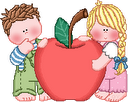 Señor: Yo levanto a (nombre del niño) a ti; te pido que tú plantes en ella (él) el deseo de comer alimentos sanos. Sé que durante su vida tendrá la tentación de escoger y comer algunos no muy buenos que le traerán muerte y no vida. Ayúdale a comprender lo que es beneficioso para ella (él) y lo que no, y siembra el deseo por alimentos que sean saludables. Permite que sienta repulsión o insatisfacción con alimentos que sean dañinos. Oro para que sea libre de todo desorden alimenticio. Por la autoridad que me ha sido dada en Jesucristo (Lucas 10:19), a favor de mi hija (hijo), yo digo: No, a la anorexia, la bulimia, la adicción de alimentos, la glotonería, dietas d hambre y a cualquier tipo de hábitos alimenticios no balanceados. Señor, tu Palabra dice: “Y conoceréis la verdad, y la verdad os hará libres” (Juan 8:32). Ayúdale a captar la verdad sobre la forma en que ella (él) vive, para que pueda ser libre de hábitos dañinos a la salud. Te suplico que junto con el deseo de comer de forma apropiada, tú le des la motivación de ejercitarse con regularidad, de tomar suficiente agua pura, y de controlar y manejar la tensión en su vida, viviendo de acuerdo a tu Palabra. Siempre que ella (él) luche en cualquiera de esas áreas, que pueda volverse a ti y decir: “Señor, enséñame tu camino” (Salmo 27:11). Otórgale una visión de su cuerpo, como templo de tu Espíritu Santo. Yo oro para que ella (él) valore el cuerpo que tú le has dado y desee ofrecer al mismo, el cuidado apropiado. Que ella (él) no se critique a sí misma(o), ni se auto-examine con el microscopio de la opinión pública y aceptación. Yo oro para que no sea absorbida(o) por el atractivo de las revistas de modas, televisión, o películas que pretenden influenciar con la imagen que proyectan de cómo se debe lucir. Capacítala(o) para que diga, “Aparta mis ojos, que no vean la vanidad” (Salmo 119:37). Ayúdale a ver que lo que hace a una persona realmente atractiva, es tu Espíritu Santo viviendo dentro de ella(él) e irradiando hacia el exterior. Que ella (él) llegue a comprender que el verdadero atractivo comienza en el corazón de aquél que ama a Dios. Establece tu visión de salud y atractivo en su interior hoy, y de forma permanente inculca el deseo de cuidar su cuerpo porque es el templo del Espíritu Santo.  AménInculcar el deseo de aprender Isaías 54:13 “Y todos tus hijos serán…” Proverbios 1:5 “Oirá el sabio, y aumentará…” Oseas 4:6 “Mi pueblo fue destruido…” Proverbios 4:13 “Retén el consejo…”  Proverbios2:1-5 “Hijo mío, si recibieres…”Oración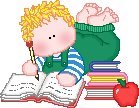 Señor: Yo oro para que (nombre del niño) sienta una profunda reverencia hacia ti y tus caminos. Que él (ella) guarde tu Palabra en su corazón como un tesoro y vaya tras el conocimiento, como se anhela el oro o la plata. Dale una mente sana, un espíritu manso, y la habilidad de aprender.Incúlcale el deseo de adquirir conocimiento y habilidad y que pueda disfrutar el proceso. Sobre todas las cosas, yo oro para que él (ella) sea enseñado por ti, porque tu Palabra dice que cuando esto sucede, ellos son guardados en paz. También has dicho: “El temor del Señor es el principio de la sabiduría; los necios desprecian la sabiduría y la instrucción” (Proverbios 1:7). Que él (ella) nunca sea insensato y se aleje del aprendizaje, sino más bien que busque en ti el conocimiento que necesita. Clamo para que él (ella) respete la sabiduría de sus padres y esté dispuesto a ser enseñado(a) por ellos. Que también tenga el deseo de ser instruido por los maestros que tú traigas a su vida. Escoge cada uno, Señor, y que sean personas piadosas de los cuales él (ella) pueda aprender con facilidad.Aleja de su vida cualquier maestro que pudiera ser una mala influencia o crear una experiencia de aprendizaje mala. Que encuentre favor con sus profesores y tenga buena comunicación con ellos. Ayúdale a avanzar en el colegio y a desenvolverse bien en cualquier clase que tome. Hazle suave el camino del aprendizaje y no algo con lo que tenga que afanarse y luchar. Conecta todo en su cerebro según es correcto, para que tenga claridad de pensamiento, organización, buena memoria y fuerte habilidad de aprendizaje.Yo digo a él (ella) de acuerdo a tu Palabra: “Aplica tu corazón a la enseñanza, y tus oídos a las palabras de sabiduría” (Proverbios 23:12). “…que el Señor te dé entendimiento en todo” (2 Timoteo 2:7).Señor, capacítale a experimentar el gozo de aprender más de ti y tu mundo.AménIdentificar los dones y talentos Dados por Dios Romanos 11:29 “Porque irrevocables…” Efesios 4:7 “Pero a cada uno de nosotros…” 1 Pedro 4:10“Cada uno según el don…” Santiago 1:17 “Toda buena dádiva…”  1 Corintios 1:4-7 “Gracias doy a mi Dios…”Oración 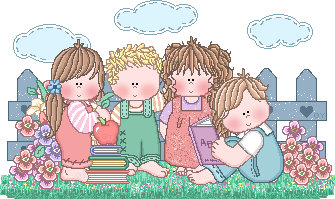 Señor: Te doy gracias por los dones y talentos que has puesto dentro de (nombre del niño). Te suplico que los desarrolles dentro de ella (él) y los uses para tu gloria. Hazlos obvios a mí y a ella (él), y en específico muéstrame si hay algún cuidado, entrenamiento, experiencia de aprendizaje u oportunidades especiales que debo proveerle. Que sus dones y sus aptitudes sean desarrollados a tu manera y en tu tiempo. Tu Palabra dice: “De manera que, teniendo diferentes dones, según la gracia que nos es dada, úsese conforme a la medida de la fe” (Rom. 12:6). Al reconocer los talentos y las habilidades que tú le has dado, oro para que ningún sentimiento de incompetencia, de temor o de incertidumbre le impida usarlos conforme a tu voluntad. Que ella (él) oiga el llamado que tú tienes en su vida, para que no pase toda su existencia intentando averiguar cuál es ese llamado o lo pierda del todo.No permitas que su talento se malgaste, que se atenúe por la mediocridad, o que sea usado para la gloria de cualquier otra cosa o persona que no seas tú, Señor. Imploro que tú le reveles a qué debe dedicar su vida y ayúdale a sobresalir en eso. Bendice el trabajo de sus manos, y que ella (él) pueda ganarse una buena vida desempeñando la labor que ama y efectúa mejor.Tu Palabra dice que “la dádiva del hombre le ensancha el camino y le lleva delante de los grandes” (Prov. 18:16). Que lo que ella (él) realice, le haga encontrar favor con otros y sea bien recibido y respetado. Pero más que todo, yo suplico que los dones y talentos que tú has puesto dentro de ella (él) no tengan obstáculos para encontrar su mayor expresión al glorificarte a ti AménAprender a hablar vida Salmo 19:14 “Sean gratos los dichos…” Mateo 12:35 “El hombre bueno…” Mateo 12:36-37 “Mas yo os digo…” Proverbios 16:24 “Panal de miel …”  Proverbios 12:18 “Hay hombres cuyas…”Oración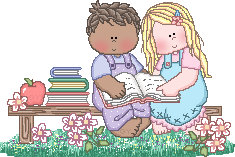 Señor: Oro que (nombre del niño) escoja usar expresiones que te glorifiquen a ti. Llena su corazón con tu Espíritu y tu verdad, para que lo que se desborde de su boca sean palabras de vida y no de muerte. Coloca un celador sobre su boca, para que toda tentación de blasfemar, o usar palabras negativas, crueles, hirientes, indiferentes, sin amor o sin compasión, perfore su espíritu y haga que él (ella) se sienta incómodo(a). Te suplico que el lenguaje obsceno o sucio sean tan extraño para él (ella), que si palabras de esta clase se encontraran en sus labios, sean como gravilla en su boca y que las rechace.Ayúdale a escucharse para que no pronuncie palabras a la ligera o imprudentemente. Guárdale de ser enlazado por las palabras de su boca. Tú has prometido que “el que guarda su boca y su lengua, su alma guarda de angustias” (Proverbios 21:23). Ayúdale a guardar su boca y a mantenerse lejos de la adversidad. Tu Palabra die: “La muerte y la vida están en poder de la lengua, y el que la ama comerá de sus frutos” (Proverbios 18:21). Que él (ella) hable vida y no muerte. Que sea pronto(a) para oír y lento(a) para hablar, para que su lenguaje esté siempre sazonado con gracia. Capacítale para saber cómo, cuándo, y qué hablar a cualquiera en toda situación.Ayúdale siempre a pronunciar palabras de esperanza, salud, exhortación y de vida, y a hacerse el  propósito de no pecar con su boca.   AménPermanecer atraído a la santidad y a la pureza Salmo 24:3-5“Quién subirá al monte…?” 2 Timoteo 2:20-21 “Pero en una casa grande…” Juan 15:2 “Todo pámpano que en mí …” Isaías 35:8-10 “Y habrá allí calzada …”  Proverbios 30:12 “Hay generación limpia…”Oración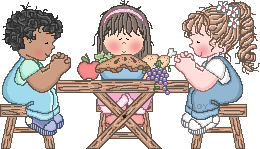 Señor: Te imploro que tú llenes a (nombre del niño) con un amor por ti. Que sobrepase su amor por cualquier otra cosa o persona. Ayúdala(o) a respetar y reverenciar tus leyes y a entender que han sido establecidas para su beneficio. Que ella(él) pueda ver con claridad que cuando tus estatutos son desobedecidos, la vida no funciona. Esconde tu Palabra dentro de su corazón para que no haya atracción al pecado. Oro para que ella (él) huya del mal, impurezas, pensamientos perversos, palabras y actos impíos, y que sea atraído(a) a lo que es puro y santo. Que Cristo sea formado en ella (él) y ello le impulse a buscar el poder de tu Espíritu Santo, que le capacite para hacer lo correcto.  Tú has dicho: “Bienaventurados los limpios de corazón, porque ellos verán a Dios” (Mateo 5:8). Que un deseo por la santidad que viene de un corazón puro, sea reflejado en todo lo que ella (él) haga. Que sea manifestado también en su apariencia. Te suplico que la ropa que use, la forma de arreglarse el pelo y de adornar su cuerpo y rostro, refleje reverencia y un deseo de glorificarte a ti, Señor.Donde ella (él) se haya extraviado del camino de santidad, guíale al arrepentimiento y haz obrar en su corazón y en su vida, tu poder purificador. Hazle entender que vivir en pureza trae integridad y bendición, y que la recompensa mayor por ello será el verte a ti. AménOrar por todo el cuarto de un niño Deuteronomio 7:26 “Y no traerás cosa…” Isaías 1:16  “Lavaos y limpiaos…” 2 Corintios 7:1 “así que, amados, puesto…” Salmo 51:1-2 “Ten piedad de mí oh Dios…”  Proverbios 3:33 “La maldición de Jehová…”Oración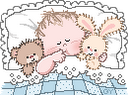 Señor: Yo invito a tu Espíritu Santo a que more en este cuarto, el cual pertenece a (nombre del niño). Tú eres Señor del cielo y de la tierra, y yo proclamo que lo eres de este cuarto también. Inúndalo con tu luz y tu vida.Desplaza cualquier oscuridad que busca imponerse en este sitio, y no permitas que ningún espíritu de temor, depresión, enojo, duda, ansiedad, rebelión u odio (menciona cualquier cosa que has visto manifestarse en el  comportamiento de tu hijo), encuentre lugar aquí.Te suplico que algo que no sea traído por ti, no pueda entrar a este cuarto. Si hay algo en esta habitación que no deba estar, muéstramelo para que pueda ser removido. Establece tu completa protección sobre este recinto para que el mal no pueda entrar aquí por ningún medio. Llénalo con tu amor, paz y gozo. Oro para que mi hijo diga, como David: “En la integridad de mi corazón andaré en medio de mi casa. No pondré delante de mis ojos cosa injusta” (Salmo 101:2-3).Imploro que tú, Señor, hagas de este cuarto un lugar bendito, santificado para tu gloria.AménDisfrutar la libertad del temor Salmo 31:19 “Cuán grande es tu bondad …” Isaías 41:1o  “No temas, porque yo estoy…” Salmo 91:4-6 “Con sus plumas te cubrirá…” Salmo 27:1 “Jehová es mi luz y mi salvación…”  Salmo 18:4-6 “Me rodearon ligaduras de …” 1 Juan 4:18 “En el amor no hay temor…"Oración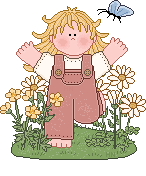 Señor: Tu Palabra dice: “Busqué al Señor, y Él me respondió, y me libró de todos mis temores”(Salmo 34:4). Yo busco de ti en este día, creyendo que me oyes, y te suplico que liberes a (nombre del niño) de cualquier temor que amenace apoderarse de ella (él).Tú has dicho que “no nos has dado espíritu de cobardía, sino de poder, de amor y de dominio propio” (2 Timoteo 1:7). Inúndale con tu amor y aleja de ella (él) cualquier miedo o duda. Hazle sentir tu presencia amorosa sobrepasando cualquier temor que pudiera amenazar con apoderarse de ella (él). Ayúdale a depender de tu poder de tal forma, que establezca una confianza y una fuerte fe en ti.Proporciónale una mente tan sana que ella (él) pueda reconocer cualquier evidencia falsa que el diablo le presente y la identifique como algo sin base concreta.Dondequiera que haya un peligro real o una buena razón para temer, dale sabiduría a ella (él), protégele, y acércale a ti. Ayúdale a no negar sus temores, sino llevarlos a ti en oración y buscar liberación de ellos.Yo oro para que ella (él) se acerque a ti, tu amor penetre su vida y desplace todo temor. Siembra tu Palabra en su corazón. Que la fe sea arraigada en su mente y en su alma mientras ella (él) crece en tu Palabra.Señor, gracias por tu promesa de librarnos de todos nuestros temores. En este día yo oro en el nombre de Jesús, en representación de mi hijo, por la libertad del temor.AménRecibamos Dominio Propio Romanos 12:2 “No os conforméis a este siglo…” Filipenses 4:6-7 “Por nada estéis afanosos…” 2 Corintios 10:4-5 “Porque las armas …” Romanos 8:6  “El ocuparse de la carne…”  Efesios 4:17-18 “Esto, pues, digo y requiero…”Oración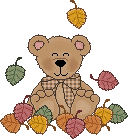 Señor: Gracias por prometernos dominio propio. Yo reclamo esa promesa para (nombre del niño). Oro para que su mente sea clara, alerta, brillante, inteligente, estable, en paz y despejada. Clamo para que no haya confusión, ofuscación y ningún pensamiento desequilibrado, disperso, desorganizado o negativo.Oro para que su mente no esté llena de pensamientos complejos o confusos. Sino, proporciónale claridad de mente para que pueda enfocar correctamente sus pensamientos en todo momento. Dale la habilidad de hacer decisiones claras, de poder entender todo lo que él (ella) necesita saber, y poder poner su atención en lo que precisa hacer.Yo imploro por sanidad en el nombre de Jesús donde ahora exista cualquier desequilibrio, daño o disfunción mental. Que sea renovado(a) en su mente. (Efesios 4:23) y que tenga la mente de Cristo (1 Co. 2:26).Yo oro para que él (ella) ame al Señor con todo su corazón, su alma y su mente, de tal manera, que no haya cabida en él (ella) para las mentiras del enemigo o el clamor del mundo. Que la Palabra de Dios sea arraigada en su corazón y llene su mente con cosas verdaderas, honestas, justas, puras, amables, de buen nombre, virtuosas y dignas de alabanza (Filipenses 4:8).Hazle entender que todo lo que entre en su mente se hace parte de él (ella). Para que valore cuidadosamente lo que ve y oye.Tú has dicho: “Tú guardarás en completa paz a aquel cuyo pensamiento en ti persevera; porque en ti ha confiado” (Isaías 26:3). Te imploro que su fe en ti crezca a diario, para que pueda vivir para siempre en paz y sanidad mental.     AménInvitemos al gozo del Señor Juan 15:10-11 “Si guardáis mis …” Salmo 16:11  “ Me mostrarás la senda  …” Romanos 15:13 “Y el Dios de la esperanza…” Salmo 30:5 “Porque por un momento…”  Isaías 61:10 “En gran manera me gozaré…”Oración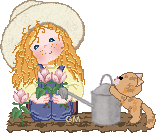 Señor: Oro para que a (nombre del niño) le sea dado el regalo del gozo. Que el espíritu de gozo se levante dentro de su corazón en este día y que ella (él) conozca la plenitud del mismo, que sólo se encuentra en tu presencia. Ayúdale a entender que la felicidad y el deleite se encuentran sólo en ti.Siempre que la emociones negativas se apoderen de ella (él), rodéale con tu amor. Enséñale a decir, “Este es el día que el  Señor ha hecho; regocijémonos y alegrémonos en él” (Salmo 118:24). Líbrale del desespero, depresión, soledad, desánimo, enojo o del rechazo. Que estas actitudes negativas no tengan lugar en (nombre del niño), ni sean una parte perdurable en su vida. Que ella (él) decida en su  corazón, “Y mi alma se regocijará en el Señor; en su salvación se gozará” (Salmo 35:9). Señor, yo sé que cualquier emoción negativa que este niño sienta es  una mentira, contraria a la verdad de tu Palabra.Siembra tu Palabra con firmeza en su corazón y aumenta su fe cada día, ayúdalo a permanecer en tu amor y a obtener fuerza del gozo del señor hoy y para siempre.AménDestruyamos la herencia de Atadura de familia Gálatas 5:1  “Estad, pues firmes …” 1 Pedro 1:3-5  “Bendito el Dios y Padre…” Isaías 61:1 “El Espíritu de Jehová…” 2 Corintios 5:17 “De modo que si alguno…” Oración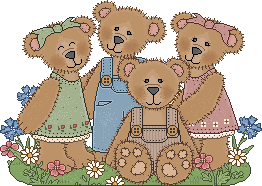 Señor: Tú has dicho en tu Palabra que el hombre bueno dejará herencia a los hijos de sus hijos (Prov. 13:22). Yo oro para que la herencia que yo deje a mis hijos sea las recompensas de una vida piadosa y un corazón limpio delante de ti.Para asegurarme de que eso suceda, pido que cualquier tipo de atadura en mí, heredada de mi familia y aceptada como mía, en el nombre de Jesús me libres de ella ahora. Te confieso en este momento los pecados de mi familia.Ni siquiera sé cuáles son todos, pero tú los sabes. Pido perdón y restauración. También confieso mis propios pecados a ti y pido perdón, sabiendo que tu Palabra dice: “Si confesamos nuestros pecados, él es fiel y justo para perdonar nuestros pecados y limpiarnos de toda maldad” (1 Juan 1:9).Sé que limpiarnos del pecado por medio de la confesión, elimina la posibilidad de transferir las consecuencias del mismo a mi hijo. En específico oro por (menciona algo que reconoces en ti o en tu familia que no deseas ver en tu hijo). Yo rechazo como pecado, cualquier cosa que no sea tu voluntad para nuestras vidas.Jesús, gracias porque tú viniste a libertarnos del pasado. Rehusamos vivir atados por él. Padre, gracias porque nos has hecho “aptos para participar de la herencia de los santos en luz” (Col. 1:12). Oro para que mi hijo(a) no herede ninguna atadura de su familia terrenal, sino que herede “el reino preparado para él (ella) desde la fundación del mundo” (Mateo 25:34).Gracias, Jesús, porque en ti lo viejo ha pasado y todo ha sido hecho nuevo.AménEvitar el alcohol, las drogas Y otras adicciones Romanos 8:13 “Porque si vivís conforme  …” Eclesiastés 11:10 “Quita pues, de tu corazón…” Deuteronomio 30:19“A los cielos y a la …” Proverbios 11:6 “La justicia libra …”  Juan 8:36 “Así que, si el Hijo os liberta…”Oración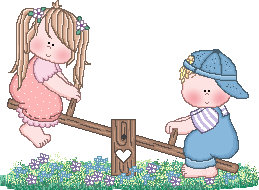 Señor: Oro para que tú mantengas a (nombre del niño) libre de cualquier adicción, en especial al alcohol o drogas. Hazle fuerte en ti. Acércale a ti y ayúdale a entregarte el control de su vida. Háblale a su corazón, muéstrale el camino que debe transitar, y ayúdale a ver qué parte de su servicio a ti, es proteger su cuerpo de las cosas que lo destruyen.Te suplico que tú, Señor, frustres cualquier plan que Satanás tenga para destruir su vida por medio del alcohol y de las drogas, y quita de su personalidad todo lo que pueda atraerle a estas sustancias. Tu Palabra dice: “Hay camino que parece derecho al hombre, pero su fin es camino de muerte” (Prov. 16:25). Dale el discernimiento y la fuerza para poder decir “no” a lo que trae muerte y “si” a las cosas de Dios que acarrean vida.Que ella (él) pueda ver con claridad la verdad, siempre que sea tentado(a), y sea librado(a) del maligno cada vez que sea atrapado(a). Ayúdale a escoger la vida en todo lo que haga, y que su única adicción sea a las cosas de Dios.Oro para que todo lo que haga con su cuerpo sea hecho para tu gloria.AménDerribemos Fortalezas impías Mateo 16:19 “Y a ti te daré las llaves…” Mateo 10:26 “Así que, no los temáis…” Salmo  9:9 “Jehová será refugio del pobre…” Proverbios 11:21 “Tarde o temprano…”  Jeremías 33:3 “Clama a mí …”Oración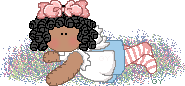 Señor: Gracias porque en tu Palabra prometes librarnos cuando clamamos a ti. Vengo a ti en nombre de (nombre del niño) y te pido que le libres de cualquier cosa impía que amenaza con ser una fortaleza en su vida. Aunque yo no sé de qué debe ser librado, tú sí. Oro para que obres la liberación en su vida donde sea necesario. Sé que aunque “andamos en la carne, no militamos según la carne; porque las armas de nuestra milicia no son carnales, sino poderosas en Dios para la destrucción de fortalezas, derribando argumentos y toda altivez que se levanta contra el conocimiento de Dios” (2Corintios 10:3-5). Dame sabiduría y revelación en cuanto a ella (él). Sé que hay áreas de operación del enemigo que no puedo ver, por lo tanto dependo de ti, Señor, para que las reveles a mí según sea necesario. Habla a mi corazón. Enséñame cómo orar cuando algo referente a ella (él) me inquieta, perturba o atribula en la profundidad de mi espíritu. Muéstrame cualquier cosa que no estoy viendo, y permite que todo lo oculto salga a la luz. Si hay algo que debo hacer, dependo de ti para que me lo muestres. Gracias porque tú me ayudas a ser padre para este niño.Señor, en este día depósito a (nombre del niño) en tus manos. Guíale, protégele, y dale convicción cuando el pecado intente arraigarse en ella (él). Concédele fuerza en la batalla cuando Satanás intente afianzarse de su corazón. Hazle sensible a la invasión del enemigo y que corra a ti para que tú seas su fortaleza y refugio en tiempo de angustia. Que el clamor de su corazón sea, “Líbrame de los que me son ocultos” (Salmo 19:12). Yo digo de acuerdo a tu Palabra que “el Señor le librará de toda obra mala, y le preservará para su reino celestial”(2 Timoteo 4:18)AménCrezcamos en fe Hebreos 11:6 “Pero sin fe es imposible…” Marcos 11:24 “Por tanto, os digo…” Mateo 17:20 “Jesús les dijo: por vuestra …” Santiago 1:6-8 “Pero pida con fe no …”  Gálatas 6:9-10 “No nos cansemos, pues…”  Oración 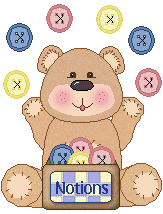 Señor: Tú has dicho en tu Palabra “conforme a la medida de fe que Dios repartió a cada uno” (Romanos 12:3). Yo oro para que tú tomes la fe que has repartido a (nombre del niño) y se la multipliques. Que la verdad de tu Palabra sea establecida firmemente en su corazón para que la certeza crezca cada día e inunde su vida.Ayúdale a confiar en ti en todo momento mientras te busca para encontrar la verdad, dirección y transformación a tu semejanza. Yo sé que confiar en ti es una decisión nuestra. Ayúdale a él (ella) a tomar esa decisión. Yo imploro para que él (ella) vaya a ti para todo, sabiendo que nunca carece de esperanza.Que su fe sea la “certeza de lo que se espera, la convicción de lo que no se ve” (Hebreos 11:1). Oro para que su fe sea lo suficientemente fuerte como para levantarle por encima de circunstancias y limitaciones e infundirle la confianza de saber que todas las cosas le ayudan a bien (Romanos 8:28).Yo oro para que él (ella) esté tan firme en su fe que su relación contigo se imponga a todo lo demás en su vida, aun a mi influencia como padre. En otras palabras, Señor, que él (ella) tenga una relación contigo que ciertamente sea suya propia, no una extensión de la mía o de otra persona. Deseo el consuelo de saber que cuando ya yo no esté en esta tierra su fe sea tal, que le mantenga “firme y constante, creciendo en la obra del Señor siempre” (i Corintios 15:58). Al caminar en fe, que él (ella) tenga tu corazón de amor que se desborda hacia otros, dispuesto a dar de sí mismo y también posesiones de acuerdo a tu dirección. Que pueda ver que dar por amor es en realidad devolverte a ti en fe y que por hacerlo, jamás perderá. Yo oro para que él (ella) tome “el escudo de la fe”, pueda “apagar todos los dardos de fuego del maligno” (Efesios 6:16), y por lo tanto esté firme en la fe y diga: “Doy gracias al que me fortaleció, a Cristo Jesús nuestro Señor, porque me tuvo por fiel” (1 Timoteo 1:12). En el nombre de Jesús yo oro todas estas cosas.    Amén  Busquemos la sabiduría y el Discernimiento Proverbios 23:24-25 “Mucho se alegrará…” Proverbios 4:7-8 “Sabiduría ante todo…” Salmo 19:7 “La ley del Señor es perfecta …” Proverbios 2:10-12 “Cuando la sabiduría…”  Proverbios 3:13-18 “Bienaventurado el …”Oración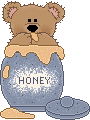 Señor: Oro para que le des los dones de sabiduría, discernimiento y revelación a (nombre del niño). Ayúdale a confiar en ti con todo su corazón, no dependiendo de su propio entendimiento, sino reconociéndote en todos sus caminos para que ella (él) pueda oír tu dirección clara en cuanto a qué rumbo seguir (Proverbios 3:5).Ayúdale a discernir entre el bien y el mal y a ser sensible a la voz del Espíritu Santo que dice: “Este es el camino, anda por él” (Isaías 30:21). Yo sé que una gran parte de su felicidad en la vida depende de adquirir sabiduría y discernimiento, lo cual según tu Palabra trae larga vida, prosperidad, reconocimiento, protección, disfrute, bienestar y contentamiento. Anhelo todo eso para ella (él), pero quiero que esas cosas lleguen como bendiciones de tu parte. Tu Palabra dice: “El principio de la sabiduría es el temor del Señor, y el conocimiento del Santo es inteligencia” (proverbios 9:10).Que un temor y conocimiento sano de ti sea el fundamento sobre el cual la sabiduría y el discernimiento sean establecidos en ella (él). Que se vuelva hacia ti al tomar cada decisión, para que no lo haga desacertadamente. Ayúdale a ver que todos los tesoros de la sabiduría y del conocimiento están escondidos en ti y que Tú los das sin restricciones cuando los pedimos. Al buscar sabiduría de ti, Señor, derrámala con generosidad para que todos sus caminos sean de paz y vida. AménRechazar la inmoralidad sexual1 Tesalonicenses 4:3-5 “Pues la voluntad de...”1 Corintios 6:18”Huid de la fornicación...”1 Corintios 6:13 “El cuerpo no es para...”1 Corintios 10:13 “No os ha sobrevenido...”Santiago 1:14-15 “Sino que cada uno...”Oración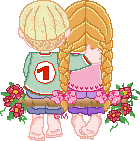 Señor: Yo oro para que tú guardes a (nombre del niño) en pureza sexual toda su vida. Dale a él (ella) un corazón que quiera hacer lo correcto en esta área y que la moralidad sea arraigada en su personalidad y guíe sus acciones. Ayúdale a que siempre establezca reglas piadosas en sus relaciones y que resista todo lo que no sea lo mejor de Ti. Abre sus ojos a la verdad de tu palabra, y ayúdale a ver que el sexo fuera del matrimonio jamás será el amor comprometido, perdurable e incondicional que él (ella) necesita. No permitas que su personalidad quede marcada ni sus emociones dañadas, por la fragmentación que le ocurre al alma como resultado de la inmoralidad sexual. Yo oro para que él (ella) no tenga sexo antes del matrimonio, ni tampoco con alguien que no sea su cónyuge. Clamo para que la homosexualidad nunca sea arraigada en él (ella) ni tenga oportunidad de expresarse hacia él (ella). Evítale la presencia de cualquier persona con malas intenciones, o aleja a esa persona de su vida. Protégele de cualquier abuso sexual o de la violación. Quita su vista de la inmoralidad sexual que satura al mundo y ayúdale a entender que cualquiera que “quiera ser amigo del mundo, se constituye enemigo de Dios.”(Santiago 4:4). Señor, que él (ella) anhele tu aprobación y que jamás permita el pecado sexual en su vida. Líbrale de cualquier espíritu de lujuria que trae tentación para que falle en ésta área. Coloca una alarma del Espíritu Santo dentro de él (ella) para que suene fuerte y brille como una sirena siempre que él (ella) traspase la línea de lo correcto ante sus ojos. Tu Palabra dice:”Bien aventurado el varón que soporta la tentación; porque cuando haya resistido la prueba, recibirá la corona de la vida, que Dios ha prometido a los que le aman” (Santiago 1:12). Háblale a él (ella) con voz fuerte siempre que haya una tentación a lo indebido, y fortalécele en Ti para que esté firme en lo que es justo y pueda decir “NO” a la inmoralidad sexual. Que tu gracia le ayude a comprometerse a mantener la pureza, para que así  él (ella) reciba tu corona de vida. AménEncontrar la pareja perfectaMarcos 10:6-9 “Pero al principio de la...”Marcos 10:11 “Cualquiera que...”Proverbios 18:22 “El que halla esposa”.Malaquías 2:13-16 “Y esta otra cosa haréis...”Oración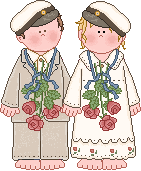 Señor: A menos que tu plan para él (ella) es que sea soltero (soltera), yo oro para que Tú envíes la (el) compañera matrimonial perfecta (o) para (nombre del niño). Envía la pareja idónea en el tiempo perfecto y dale una dirección clara de parte tuya para identificarla. Oro para que mi hijo (a) sea lo suficiente sumiso como para oír tu voz cuando le llegue el momento de tomar la decisión de matrimonio, y que la establezca basada en lo que Tú estés diciendo y no tan solo en el deseo de la carne. Oro para que ella (él) confíe en Ti con todo su corazón y no se apoye en su propia prudencia; que te reconozca a Ti en todos sus caminos para que Tú endereces sus veredas (Proverbios 3:5-6). Prepara la persona que será el esposo (a) perfecto (o) para ella (él).Ayúdale a saber la diferencia entre simplemente enamorarse y el tener la certeza de que ésa es la persona con quien Dios quiere que comparta el resto de su vida. Si es atraído (a) a otra persona con quien no se debe casar, oro para  que Tú,  Señor, cortes esa relación. Ayúdale a reconocer que a menos que Tú estés en el centro del matrimonio, no perdurará. A menos que Tú lo bendigas, el matrimonio no será bendecido. Porque tu Palabra dice: “Si el Señor no edifica la casa, en vano trabajan los que la edifican”  (Salmo 127:1). Yo oro para que Tú edifiques el matrimonio alrededor del cual su casa está establecida. Cuando ella (él)  encuentre la persona perfecta con quien casarse, te suplico que ésta sea un ser piadoso y un siervo (a) tuyo devoto, que sea como un hijo (a) para mí y una bendición a todos los demás miembros de la familia. Una vez casado, que nunca haya ningún divorcio en su futuro. Que nunca se manifieste abuso mental, emocional o físico de ninguna clase, sino la unidad en estos aspectos que nunca sea alterada por la división. Oro para que esté libre de divorcio, o desunión que pretenda abrir una brecha en su relación. Proporciónales un fuerte deseo de vivir en fidelidad, y quita cualquier tentación de infidelidad. Que tenga un compañero (a) de por vida, que sea también su amigo (a)   más íntimo(a).Que ambos sean fieles, compasivos, considerados, sensibles, respetuosos, amorosos, que perdonen y se ofrezcan apoyo el uno al otro todos los días de su vida. AménVivamos libres de la falta de perdónEfesios 4:31-32 “Quítense de vosotros...”Mateo 6:14-15 “Porque si perdonáis...”Mateo 18:34-35 “Entonces su señor...”Proverbios 19:11 “La cordura del hombre...”Marcos 11:25 “Y cuando estéis orando...”Oración 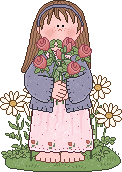 Señor: Oro para que ayudes a (nombre del niño) a vivir perdonando de continuo. Enséñale la profundidad de tu perdón hacia él (ella), para que pueda perdonar con libertad a otros. Ayúdale a tomar la decisión de perdonar basada en lo que Tú has pedido que hagamos y no en sentimientos momentáneos. Que él (ella)  pueda entender que el perdonar no justifica las acciones de la otra persona; al contrario, le hace a él (ella) libre. Ayúdale a entender que solo Tú sabes la historia completa de nuestras vidas, y por eso él (ella) no tiene el derecho a juzgar. Señor, tu Palabra dice: “El que ama a su hermano,  permanece en la luz, y en el no hay tropiezo. Pero el que aborrece a su hermano está en tinieblas, y anda en tinieblas, y no sabe a dónde va, porque las tinieblas le han cegado los ojos” (1Juan 2:10-11). Muéstrame las áreas por las que camino en falta de perdón. No quiero eso en mi vida. Anhelo ver con claridad y saber a dónde me dirijo. Imploro eso también por mi hijo. Que él (ella) siempre camine en la luz del amor y del perdón. Ayúdale a perdonar a los miembros de la familia, amigos y demás. Enséñale a entregarte a Ti el pasado para que pueda poseer todo lo que Tú tienes para él (ella). No permitas que guarde resentimiento, amargura y enojo,  sino ayúdale a que entregue de inmediato esos sentimientos a Ti, tan pronto  surjan. Oro para que él (ella) se perdone a sí mismo (a) por los momentos de fracasos, y que jamás te culpe por lo que sucede en esta tierra y en su vida. Yo oro de acuerdo a tu Palabra para que él (ella) ame a sus enemigos, bendiga a los que le maldicen, haga bien a los que le aborrecen y ore por los que le ultrajan y persiguen, para que él (ella) pueda disfrutar de todas tus bendiciones (Mateo 5:44-45). En el nombre de Jesús yo oro para que viva en la plenitud de tu perdón hacia él (ella) y pueda caminar en la libertad del perdón en su propio corazón. AménCaminemos en arrepentimiento1 Juan 3:21-22 “Amados, si nuestro corazón...”Isaías 55:7 “Deje el impío su camino...”Ezequiel 18:30 “Por tanto, casa de Israel...”Proverbios 28:13 “El que oculta sus pecados...”Hechos 3:19 “Así que, arrepentíos...”Oración 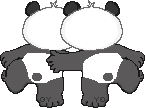 Señor: Oro para que Tu le des a (nombre del niño) un corazón dispuesto a confesar sus errores. Que él (ella) se arrepienta sinceramente para que pueda ser perdonada (o) y lavada (o). Ayúdale a entender que tus leyes son para su beneficio y que la confesión y el arrepentimiento que Tú exiges necesitan ser parte de un estilo de vida.Concédele el deseo de vivir en la verdad delante de Ti, y que diga como David: “Lávame más y más de mi maldad, y límpiame de mi pecado. Crea en mí, oh Dios, un corazón limpio, y renueva un espíritu recto dentro de mí. No me eches de delante de Ti, y no quites de mi Tu Santo Espíritu. Vuélveme el gozo de tu Salvación” (Salmo 51:2,10-12). Señor, trae a la luz cualquier pecado oculto para que sea confesado, se arrepienta de él y sea perdonado (a). Tu Palabra dice: “Bienaventurado aquel cuya transgresión ha sido perdonada y cubierto su pecado” (Salmo 32:1). Oro para que mi hijo (a) nunca pueda mantener el pecado en su interior, sino que haya un anhelo por confesarlo totalmente y decir: “Y ve si hay en mí, camino de perversidad, y guíame en el camino eterno” (Salmo 139:24). Que él (ella) no viva en la culpabilidad y condenación, sino con una conciencia limpia en el entendimiento completo de su perdón en Cristo. Yo oro para que él (ella) siempre coloque su vida en Ti y que lleve un rostro radiante.  Amén